В Богучарском районе прошли праздничные мероприятия          23 мая 2014 года Территориальная избирательная комиссия Богучарского района совместно с участниками клубов молодых избирателей приняла участие в Шолоховских чтениях, которые прошли в городе Богучар. 
          Мероприятие открыла руководитель МКУ «Управление культуры и архивного дела» Богучарского района О.В. ТОПОРКОВА, которая рассказала о Михаиле Александровиче ШОЛОХОВЕ, о годах учебы в Богучарской гимназии с 1915 по 1918 годы, о его жизни в г.Богучар, отпечаток которых прослеживается в его произведениях. Затем, школьники возложили цветы к бюсту М.А. Шолохова. 
          В рамках мероприятия, в парке были представлены различные народные промыслы, где каждый желающий мог попробовать сам вылепить поделку из глины или нарисовать картинку в стиле «жостер» или «хохлома». 
          Ученики из всех 20 школ района приняли участие в праздничных мероприятиях. Каждая школа представила свой номер: пели казачьи песни, показывали танцевальные номера, рассказывали об укладе казачьего быта, показывали костюмированные инсценировки, читали стихи, посвященные Богучарскому краю и казачеству, а также прозу Шолохова. 
          Все школы были поощрены грамотами и благодарственными письмами. Такое мероприятие формирует у молодежи любовь к своему краю, воспитывает гражданственность и патриотизм, вызывает интерес к истории своей Родины. 
          Кроме того, 24 мая 2014 года председатель Территориальной избирательной комиссии Богучарского района Сергей Иванович ЗАИКИН побывал на последнем звонке в МКОУ Лофицкая ООШ. Он пожелал выпускникам успешно сдать экзамены и продолжить обучение в средних и средних специальных учебных заведениях, а еще, никогда не забывать родную школу и учителей. В своей напутственной речи Сергей Иванович сказал вчерашним школьникам, что судьба молодых в их руках, а также пожелал счастья и удачи в будущем. 
          В заключении вручил грамоту и поощрительный приз конкурсанту среди молодых избирателей на лучший плакат по теме: «Молодежь и выборы».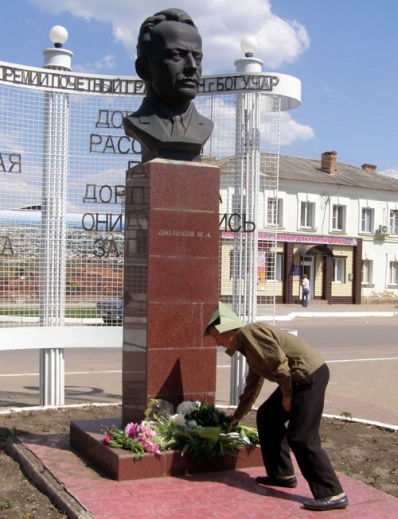 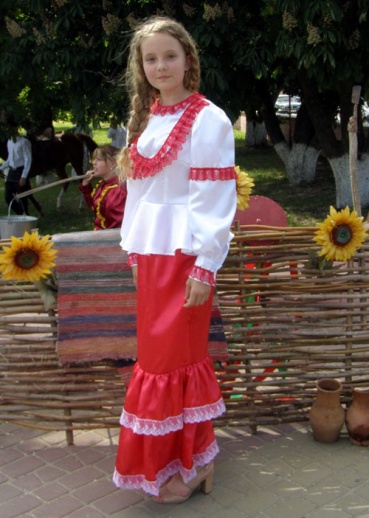 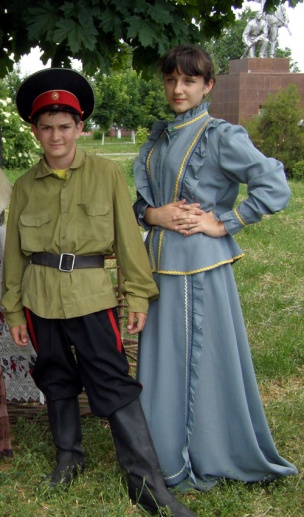 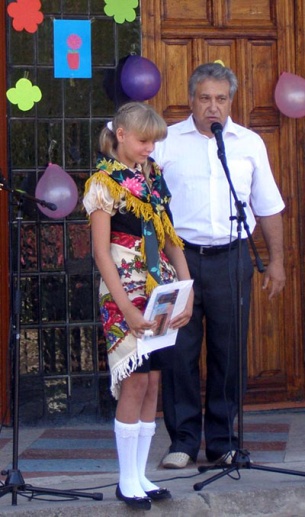 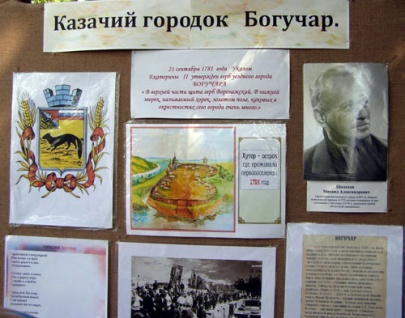 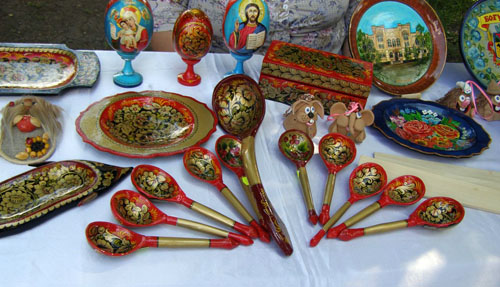 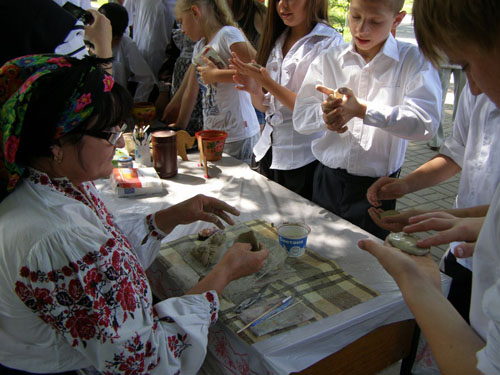 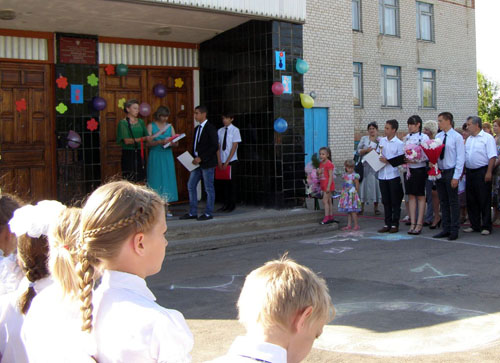 